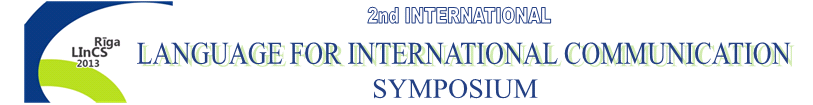 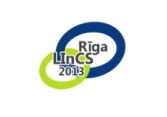    Linking Interdisciplinary PerspectivesLe 23-24 mai 2013Université de LettonieRiga, LettonieL’INFORMATION SUR LA SOUMISSION DES MANUSCRITSThe deadline pour la soumission des manuscrits est prolongé jusqu’ au 15 juin 2013.Veuillez envoyer les manuscrits en tant qu’une pièce jointe par courriel à(en anglais) Dr. Monta Farneste monta.farneste@lu.lv(en espagnol) Dr.Alla Placinska jalla@lu.lv(en français) Dr. Olga Ozoliņa olga.ozolina@lu.lv                                 Dr. Jelena Vladimirska jelena.vladimirska@lu.lv (en allemand) Dr. Ieva Sproģe ieva.sproge@lu.lvVous pouvez également envoyer vos demandes en allemand, français et allemand aux adresses électroniques correspondantes.Tout manuscrit soumis subira l’évaluation par les pairs en aveugle effectuée par deux critiques indépendants qui utiliseront les critères standardisés d’évaluation (l’importance et la pertinence du thème, la forme de recherche, l’analyse de la littérature appropriée, les conclusions appropriées, la qualité d’argumentation, l’utilisation du langage et du formatage appropriés).L’article ne doit contenir aucune information sur les identités des auteurs. En citant veuillez ne pas écrit : «  Nous avons conclu … (Ozols et Brown 2011). », mais «  D’après Ozols et Brown (2011), … ».La soumission d'un manuscrit signifie que l’article n'a pas été publié auparavant et n'est pas en cours de révision par une autre revue ou recueils de travaux scientifiques. Les articles qui ne sont pas présentés pendant la conférence ne seront pas considérés pour la publication.Afin de faciliter l’évaluation par les pairs en aveugle, il est essentiel que les contributeurs respectent les exigences. Les documents qui ne correspondent pas à ces exigences peuvent être retournés à l'auteur(s) ou même exclus des actes de la conférence.INFORMATION GENERALEFormat du dossier : Microsoft Word pour Windows 2003Langue : AnglaisLongueur : jusqu’aux 10 pages, interligne simple Soumission : Envoyer 2 copies électroniques : une copie complète et une copie aveugle (une copie sans information sur l’auteur) :Copie complète : Nom_prénom_1 (ajoutez les numéros afin de montrer le numéro de la version), par exemple, la première version sera nommée 	par ex. Kalnina_Viola_1_full copyEn cas de deux auteurs veuillez utiliser « et » (‘and’),par ex. Kalnina_Viola_and_ Kalnins_Janis_1_full copyCopie aveugle : par ex. Kalnina_Viola_1_blind copy ou Kalnina_Viola_and_ Kalnins_Janis_1_blind copyVeuillez envoyer les manuscrits en tant qu’une pièce jointe par courriel à(en anglais) Dr. Monta Farneste monta.farneste@lu.lv(en espagnol) Dr. Alla Placinska jalla@lu.lv(en français) Dr. Olga Ozoliņa olga.ozolina@lu.lv(en allemand) Dr. Ieva Sproģe ieva.sproge@lu.lvVous pouvez également envoyer vos demandes en allemand, français et allemand aux adresses électroniques correspondantes.EXIGENCES POUR LES MANUSCRITSTitre : 	centré, en majuscule, en caractères gras, 14 points (aucun soulignement)Auteur(s) :Prénom(s) Nom (centré, en caractères gras, 12 points)Institution, pays (centré, en caractères gras, 12 points)Résumé en anglais : le titre Résumé (aligné à gauche, suivie d’un point) sur la même ligne que la première phrasele texte ne doit pas excéder 200 mots (par exemple, résumer l’introduction, les méthodes, les résultats, les conclusions en 1-2 phrases)11 points, en interligne simpleMots clés :à double interligne le titre en caractères gras, la première lettre en majuscule, interligne simple, 11 points, 5 à 7 mots, par exemple, Mots clés : analyse du discours, écriture des lettres, lettres de demande, ESP, niveau tertiaireTexte principal : voir ci-dessous FormatageRéférences : 11 points, interligne simple, le titre est aligné à gauche (voir ci-dessous Références)Résumé : Le titre et le résumé de l'article écrit en allemand, en français ou en espagnol doit également être traduit à la fin de l'article :le titre de l’article (11 points, aligné à gauche, en majuscules initiales, en caractères gras) ;le titre Résumé (11 points, aligné à gauche) ;le texte (11 points ; justifié, interligne simple).Annexes (s’il y en a) : 11 points, interligne simple, titre aligné à gauche, par exemple,	Annexe 1	Exemple du questionnaire Brèves informations sur l'auteur(s) ajoutées à la fin de l'article :1-2 phrases, 11 points, interligne simplenom et prénom en caractères gras, grade(s) scientifique(s) et positions entre parenthèses, affiliation, pays, domaine(s) de recherchecourriel, par exemple, Monta Farneste (Dr.Paed., Prof .assoc.) travaille actuellement à l'Université de Lettonie. Ses intérêts de recherche portent sur la communication écrite et la grammaire communicative. Courriel : monta.farneste@lu.lvFORMATAGEMarges : 2,0 cm pour la marge en haut, en bas et à droite ; 3,0 cm pour la marge à gaucheTitres :Utilisez les titres lorsque approprié,par exemple, Introduction, Contexte théorique (ou toute autre position pertinente), Méthodes, Résultats et discussion, Conclusions, Références, Annexe 1Mettez les numéros des sous-sections, par exemple2 Méthodes2.1 Sujets2.2 ProcédureN’écrivez aucun numéro à côté des titres Introduction, Conclusions et RéférencesN’utilisez que les caractères gras pour le titre de l’article et les titres des sections, utilisez l'italique pour les sous-sectionsAlignez à gauche, utilisez 12 points, la première lettre en majuscule (ainsi que les noms propres dans les titres), aucuns points après les titresL’interligne double seulement avant chaque titre (c.-a.-d., cliquez sur Entrer deux fois)Texte principalUtilisez Times New Roman, 12 points, justifié, interligne simpleMettez chaque paragraphe en retrait de 1 cm (utilisez Tab ou Format-Paragraph-Indentation-Special-First line-By: 1cm), sauf pour la première ligne après le titre du manuscrit et les titres des sections (n’utilisez pas une espace supplémentaire entre les paragraphes)N’utilisez pas des en-têtes et pieds des pages (par exemple, n’utilisez pas des notes en bas de page)Mettez des citations entre guillemets simples. Les guillemets doubles sont utilisés pour les citations entre citations. Mettez un point après les guillemets ou les parenthèses,par exemple, ‘L’étude du “sens pour le locateur” s’appellera pragmatique’ (Yule, 1996: 3).Montrez de texte omis par des points de suspension entre crochets, par exemple […].Montrez des citations longues (trois lignes et plus), par exemple, un retrait à gauche, laissant une ligne supplémentaire avant et après la citation.Utilisez les caractères italiques pour mettre en évidence l'information clé, pour indiquer les termes ou les titres des livres.Figures et tableauxLes légendes des tableaux et des figures sont alignés à gauche, interligne simple, 11 points. Les légendes des tableaux sont écrites au-dessus, tandis que les légendes des figures sont écrites en-dessous des données, par exemple,Figure 1 Exemple d'un essaiLe texte dans les tableaux est 11 points, interligne simple.Les tableaux et les figures sont séparés du texte principal par Enter.Le nombre maximum de tableaux et de figures est cinq.PhotographiesNous nous réservons le droit de supprimer des photos.Citations dans le texteSi les citations sont écrits dans le texte, ils doivent être mis entre parenthèses (Brown, 2002: 5; White, 2005a: 8-10; White 2005b: 6). En cas des citations indiquez le numéro de la page.Si les noms des auteurs sont transcrits en anglais, le nom original est mis entre parenthèses lors de l'indication de la source dans le texte, par exemple, Barmina and Verhovskaya (Бармина и Верховская, 2000).Si deux auteurs portent le même nom, les initiales doivent être utilisées dans les citations dans le texte (Kalniņa, M. and Kalniņa, Š., 2008).Si la date de la publication est inconnu, écrivez (n. d.), par exemple (Brown, n.d.: 5).S'il est nécessaire de faire référence à une source Internet sans l'auteur et le titre, écrivez En ligne. Dans la liste des références, des sources Internet doivent être mentionnées dans l'ordre d'apparition dans le texte :par ex. A number of research studies have been conducted into the effect of motivation on language acquisition (Online 1). En cas de plus de trois auteurs, tous leurs noms doivent apparaître en faisant référence à la publication pour la première fois. Ensuite, seul le premier auteur doit être mentionné suivi de et al., Par exemple (Waters et al., 1999). Tous les auteurs doivent être cités dans la bibliographie.BibliographieInscrivez toutes les sources citées dans le texte, mais n’inscrivez pas les sources qui n’ont pas été citées dans le texte.Utilisez l’interligne simple, 11 points et un retrait négatif (Format-Paragraph-Indentation-Special-Hanging) afin de classer les points dans la bibliographie.Indiquez les points dans la bibliographie par ordre alphabétique : les caractères latins (anglais, letton, puis allemand et d’autres) ; les caractères cyrilliques (russes) ; puis les sources Internet sans auteur et titre.Ne citez pas les communications personnelles, les manuscrits en cours de préparation et d’autres données inédites dans la bibliographie ; ils peuvent être mentionnés dans le texte entre parenthèses.Indiquez les sources d’après le format suivant :BibliographieBrown, B. (1994) Reading for research. Journal of Education, 1 (1): 21-4.Brown, B. (2003) Research. London: University of London. Disponible sur http://www.oup.com/elt/global/ [Accédé le 2 janvier 2003].Celce-Murcia, M. (ed.), (2001) Teaching English as a Second or Foreign Language. Boston: Heinle&Heinle.Coady, J. (1979) A psycholinguistic model of the ESL reader. In R. Mackay, B. Barkman, and R. R. Jordan (eds.) Teaching Reading Skills (pp.219-223).London: Longman.Dowman, J. and Shepheard, J. (2002) Teaching English as a Foreign Language. London: Hodder and Staughton.Longman Dictionary of English Language and Culture (1992) Essex: Longman.Sources InternetDisponible sur http://www.oup.com/elt/global/ [Accédé le 2 janvier 2003].…..Livres analysésTrappe, T. and Tullis, G. (2005) Intelligent Business. Coursebook. Intermediate. Business English. Harlow: Pearson Education.